中國文化大學教育部高教深耕計畫成果紀錄表子計畫子計畫USR Hub「陽明山學」：建構永續環境之在地網絡與社會實踐USR Hub「陽明山學」：建構永續環境之在地網絡與社會實踐USR Hub「陽明山學」：建構永續環境之在地網絡與社會實踐USR Hub「陽明山學」：建構永續環境之在地網絡與社會實踐具體作法具體作法邀請業師協同授課邀請業師協同授課邀請業師協同授課邀請業師協同授課主題主題景觀學概論 – 宏觀、微觀、景觀景觀學概論 – 宏觀、微觀、景觀景觀學概論 – 宏觀、微觀、景觀景觀學概論 – 宏觀、微觀、景觀內容（活動內容簡述/執行成效）內容（活動內容簡述/執行成效）主辦單位：景觀學系活動日期：111年9月27日（星期二）13：00 - 16：00活動地點：大典館513教室主 講 者：楊千瑩老師（宏闊設計顧問有限公司/設計總監）                    （宏築開發股份有限公司/總經理）參與人數： 30 人（教師 2 人、學生 30 人、行政人員 0 人、校外 0 人）內容：1.介紹國外與台灣街道、景觀的差異和可以學習的地方2.講解碩士班與博士班的研究內容3.説明普考和高考所需準備的內容以及會考試的題目類型4.畢業以後可工作的行業，以及別的出路5.以各自的自身經驗與同學分享6.回答同學對景觀系的疑問7.同學討論未來的方向執行成效：瞭解臺灣景觀需要學習的事與身為景觀人未來的方向；更能熟知研究所和博士班的研究內容主辦單位：景觀學系活動日期：111年9月27日（星期二）13：00 - 16：00活動地點：大典館513教室主 講 者：楊千瑩老師（宏闊設計顧問有限公司/設計總監）                    （宏築開發股份有限公司/總經理）參與人數： 30 人（教師 2 人、學生 30 人、行政人員 0 人、校外 0 人）內容：1.介紹國外與台灣街道、景觀的差異和可以學習的地方2.講解碩士班與博士班的研究內容3.説明普考和高考所需準備的內容以及會考試的題目類型4.畢業以後可工作的行業，以及別的出路5.以各自的自身經驗與同學分享6.回答同學對景觀系的疑問7.同學討論未來的方向執行成效：瞭解臺灣景觀需要學習的事與身為景觀人未來的方向；更能熟知研究所和博士班的研究內容主辦單位：景觀學系活動日期：111年9月27日（星期二）13：00 - 16：00活動地點：大典館513教室主 講 者：楊千瑩老師（宏闊設計顧問有限公司/設計總監）                    （宏築開發股份有限公司/總經理）參與人數： 30 人（教師 2 人、學生 30 人、行政人員 0 人、校外 0 人）內容：1.介紹國外與台灣街道、景觀的差異和可以學習的地方2.講解碩士班與博士班的研究內容3.説明普考和高考所需準備的內容以及會考試的題目類型4.畢業以後可工作的行業，以及別的出路5.以各自的自身經驗與同學分享6.回答同學對景觀系的疑問7.同學討論未來的方向執行成效：瞭解臺灣景觀需要學習的事與身為景觀人未來的方向；更能熟知研究所和博士班的研究內容主辦單位：景觀學系活動日期：111年9月27日（星期二）13：00 - 16：00活動地點：大典館513教室主 講 者：楊千瑩老師（宏闊設計顧問有限公司/設計總監）                    （宏築開發股份有限公司/總經理）參與人數： 30 人（教師 2 人、學生 30 人、行政人員 0 人、校外 0 人）內容：1.介紹國外與台灣街道、景觀的差異和可以學習的地方2.講解碩士班與博士班的研究內容3.説明普考和高考所需準備的內容以及會考試的題目類型4.畢業以後可工作的行業，以及別的出路5.以各自的自身經驗與同學分享6.回答同學對景觀系的疑問7.同學討論未來的方向執行成效：瞭解臺灣景觀需要學習的事與身為景觀人未來的方向；更能熟知研究所和博士班的研究內容活動照片(檔案大小以不超過2M為限)活動照片(檔案大小以不超過2M為限)活動照片電子檔名稱(請用英數檔名)活動照片電子檔名稱(請用英數檔名)活動照片內容說明(每張20字內)活動照片內容說明(每張20字內)活動照片(檔案大小以不超過2M為限)活動照片(檔案大小以不超過2M為限)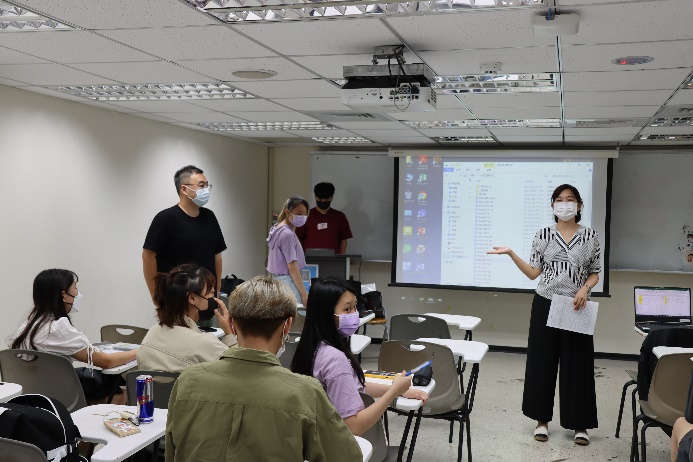 IMG_0687IMG_0687授課教師郭瓊瑩主任介紹業師楊千瑩老師授課教師郭瓊瑩主任介紹業師楊千瑩老師活動照片(檔案大小以不超過2M為限)活動照片(檔案大小以不超過2M為限)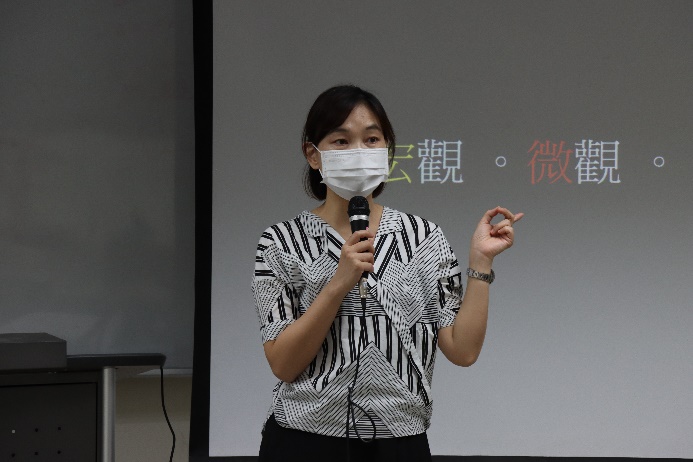 IMG_0706IMG_0706楊千瑩老師專題演講分享自身經驗楊千瑩老師專題演講分享自身經驗活動照片(檔案大小以不超過2M為限)活動照片(檔案大小以不超過2M為限)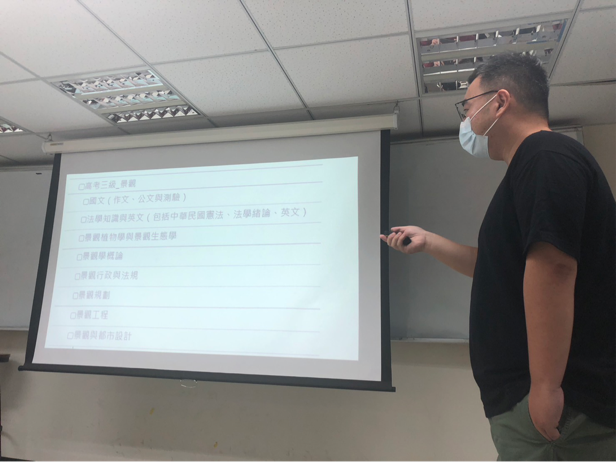 S__3244107S__3244107楊千瑩老師專題演講分享高考和普考的內容楊千瑩老師專題演講分享高考和普考的內容活動照片(檔案大小以不超過2M為限)活動照片(檔案大小以不超過2M為限)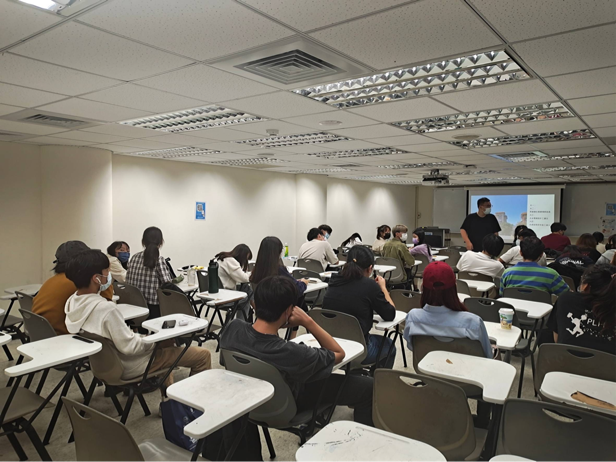 9041290412學生專心聽講和老師討論未來學生專心聽講和老師討論未來備註：活動照片請附上原始照片一併回傳備註：活動照片請附上原始照片一併回傳備註：活動照片請附上原始照片一併回傳備註：活動照片請附上原始照片一併回傳備註：活動照片請附上原始照片一併回傳備註：活動照片請附上原始照片一併回傳附件檔案附件檔案附件檔案名稱(請用英數檔名)附件檔案名稱(請用英數檔名)附件名稱附件名稱附件檔案附件檔案附件檔案附件檔案附件檔案附件檔案附件檔案附件檔案